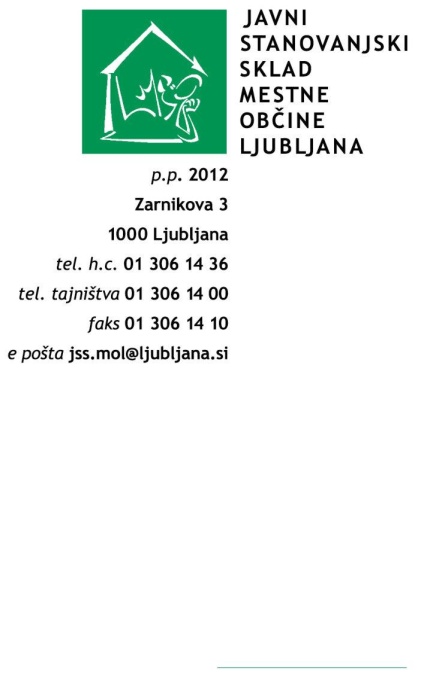 VLOGA ZA DODELITEV STANOVANJSKEGA POSOJILApo razpisu Javnega stanovanjskega sklada Mestne občine Ljubljana____________________Zaporedna številka vlogePišite s tiskanimi črkami!1.             PROSILEC  									 	____________________________________________________________	(priimek in ime)EMŠO:	__________________________     Davčna številka: 	________________NASLOV STALNEGA BIVALIŠČA PROSILCA 	ulica in hišna številka____________________________________________________________________________	naselje, kraj ___________________________________________________________________________________ 	poštna številka in pošta  ________________________________________________________________________                tel. št.:…..…………………………………………………………………………………………………………………………….                Zaposlen :……………………………………………………………………………………………………………………………   NASLOV VEČSTANOVANJSKE STAVBE, POSAMEZNEGA DELA VEČSTANOVANJSKE STAVBE (STANOVANJSKE ENOTE) ALI DRUŽINSKE STANOVANJSKE HIŠE (v nadaljevanju: STAVBE), KI JO ŽELIM OBNAVLJATI S POSOJILOM JAVNEGA STANOVANJSKEGA SKLADA MESTNE OBČINE LJUBLJANA (v nadaljevanju: JSS MOL)	ulica in hišna številka ____________________________________________________________________________	naselje, kraj  ___________________________________________________________________________________	poštna številka in pošta  ________________________________________________________________________	št. parcele ______________________________________________________ k.o. ___________________________ leto izgradnje stavbe  ________ STAVBA SODELUJE V AKCIJI LJUBLJANA MOJE MESTO (LMM)  obkrožiteA	da                     B      ne …………………………………………………………………………………………………LMM7.	V STAVBI, KI JO ŽELIM OBNAVLJATI S TEM POSOJILOM, SEM:…….…………………………………………….LAST                                                                                                         DELEŽA	lastnik (izključni) stanovanjske enote oz. stanovanjske stavbe v skupni površini ___________ m2B	solastnik (obkrožite):          1……z ožjimi družinskimi člani                                                                           2……z drugimi osebami                  moj delež je ____ , ____  % od celote,  kar predstavlja ______ , ____ m28.	ZA OBNOVO STAVBE JE IZDANO GRADBENO DOVOLJENJE (obkrožite eno od možnosti)A	gradbeno dovoljenje ……..…………………………………………………………………………………….…GDIzdajatelj gradbenega dovoljenja:              	_________________________Številka gradbenega dovoljenja: 		_________________________Datum izdaje gradbenega dovoljenja: 		_________________________B            ni potrebno gradbeno dovoljenje9.	NUJNOST OBNOVITVENIH DEL IZKAZUJEM (obkrožite) ………………………………………….…………………NUJA	s priloženim opisom potrebnosti sanacije in fotografijami B	z odločbo inšpekcijskih organov, ki jo prilagam, datum izdaje: _______________rok izvedbe:____________                 10.          V STAVBI, KI SE BO OBNAVLJALA S TEM POSOJILOM, IMAM V LASTI11. VREDNOST VSEH OBNOVITVENIH DEL V CELI STAVBI ZNAŠA                 (vpišite znesek celotne investicije) :   ______  .  ______  , ____  EUR…….....…………………………….VRED              VREDNOST POSAMEZNIH DEL ZNAŠA (prosimo vpisujte zneske v spodnjo tabelo): 12.    ZA OBNOVITVENA DELA JE DOSEŽEN DOGOVOR  LASTNIKOV POSAMEZNIH DELOV STAVBE, katerih lastniški deleži          predstavljajo več kot polovico vrednosti stanovanjske stavbe, kar so potrdili s svojimi podpisi  (obkrožite)……DOGA	da                                       B	         ne13.  NA PREJŠNJIH RAZPISIH SEM ŽE PREJEL POSOJILO ZA        (navedite objekt in posamezna dela za katera ste dobili posojilo):                Ulica in hišna številka:_____________________________________________________________________________               Naštejte posamezna dela:__________________________________________________________________________               Navedite znesek prejetega posojila:___________________________________________________________________ 14.  PROSIM ZA POSOJILO V VIŠINI 		   ______  . ______ , ____  EURZaprošeni znesek predstavlja 80 % vrednosti investicije, ki odpade na prosilca, kot to določa razpis (obkrožite)A	da        	                           B            ne, ____ % (vpišite dejanski odstotek)15.	VLOGI PRILAGAM  kopije listin in dokazila: (označite)Podpisani izjavljam, da sem seznanjen z vsemi določili 20. odprtega javnega razpisa za stanovanjska posojila Javnega stanovanjskega sklada Mestne občine Ljubljana za rekonstrukcijo in vzdrževalna dela na stanovanjskih stavbah, ki je objavljen na oglasni deski JSS MOL, na spletni strani JSS MOL: www.jssmol.si in na spletni strani MOL: www.ljubljana.si	 Izjavljam, da so vsi v vlogi navedeni podatki točni. S podpisom na vlogi izrecno dovoljujem, da JSS MOL opravi poizvedbe o mojih osebnih podatkih pri drugih upravljavcih zbirk osebnih podatkov zaradi preveritve mojih navedb v tej vlogi.Seznanjen sem, da v kolikor se ugotovi, da sem podal neresnične podatke, se moja vloga ne upošteva in se zavrže.V Ljubljani, dne: __________________________			Podpis prosilca ________________________Vrsta prostoraPovršina v m2Stanovanje, v katerem sem stalno prijavljen z ožjimi družinskimi člani______ , ____Prazno stanovanje, ki ga bom po obnovi uporabljal sam ali ožji družinski člani______ , ____Prazno stanovanje, ki ga bom po obnovi namenil najemnikuza neprofitno najemninoza nedoločen čas______ , ____Neprofitno najemno stanovanje oddano za nedoločen čas______ , ____Oddano tržno najemno stanovanje______ , ____  Vrsta obnovitvenih delVrednost obnovitvenih delv celi stavbiv EURVrednost obnovitvenih del, ki odpade na lastniški delež prosilca  v EURZaprošeni znesek posojila(do 80 % vrednosti iz 3)v EUR 1234Obnova ali zamenjava strešne konstrukcije s kritino, toplotno izolacijo in kleparskimi izdelki____ . ______  , ____I ____ . ______  , ________ . ______  , ____  Obnova fasade vključno z balkoni, izvedba  toplotne izolacije in horizontalne hidroizolacije temeljev____ . ______  , ________ . ______  , ________ . ______  , ____Obnova ali zamenjava oken oziroma zunanjih vrat____ . ______  , ____I____ . ______  , ________ . ______  , ____Obnova ali zamenjava dimnikov____ . ______  , ________ . ______  , ________ . ______  , ____Obnova ali zamenjava napeljav (obkrožite):ElektroinštalacijaVodovodna inst. Odtočna instalacijaPlinska instalacijaInstalacija za centralno ogrevanje____ . ______  , ________ . ______  , ________ . ______  , ____Obnova kanalizacije____ . ______  , ________ . ______  , ________ . ______  , ____Obnova ali zamenjava skupnih naprav (obkrožite):DvigalaStrojnica za dvigalaHidroforna postajaKotlovnica ____ . ______  , ________ . ______  , ________ . ______  , ____S K U P A J____ . ______  , ________ . ______  , ____            ____ . ______  , ____LAST DELEŽKopija dokazila o lastništvu v stavbi, ki se obnavlja (zemljiškoknjižni izpisek, kupoprodajna pogodba, darilna pogodba, sklep o dedovanju, odločba o denacionalizaciji ipd.) in pogodbe o ureditvi medsebojnih razmerij, ali druge listine iz katere je razviden lastniški delež prosilcaGRKopija gradbenega dovoljenja, izdanega za navedena obnovitvena dela (priložite samo, če je GD potrebno)DOGKopija dogovora lastnikov za obnovo stavbe (če ni posebnega dogovora, je dopustna tudi pogodba za izvedbo del, ki jo sklenejo izvajalec in vsi lastniki)LMMKopija sklepa MOL o določitvi prioritet objektov za sofinanciranje celovite obnove uličnih pročelij in streh na območju MOL (LMM)NUJOpis potrebnosti sanacije s fotografijami obstoječega stanja, ali odločbo inšpekcijskega organaPREPredračun oziroma predpogodba ali pogodba za izvajanje vseh obnovitvenih del v celi stavbiUTDokazilo o plačilu upravne takse